S4. Impact of correcting for recording bias on models of leishmaniasis distributionClimate effects dominate the corrected models (see main text) with land use factors having secondary importance. In the uncorrected models, for both disease forms urban land cover is the most important predictor rather than temperature/precipitation effects. The uncorrected models vastly under-predict the distributions of the disease forms compared to the corrected models (Fig. S5). The correct models are consistent with the predicted distribution of cases and expert opinion from other studies (see discussion).Table A. Percentage contribution of top ten ranked predictors to models of visceral and cutaneous leishmaniasis that were not corrected for the biased recording of disease case data in more populous areas (averaged across 20 sub-models). 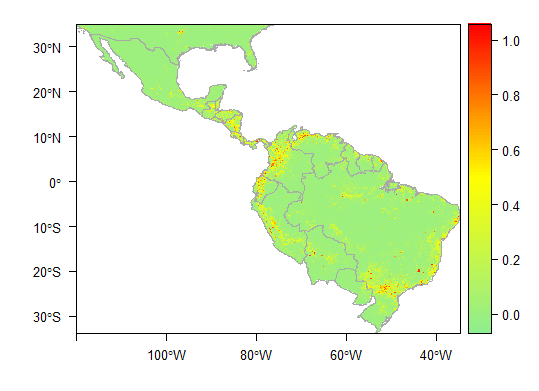 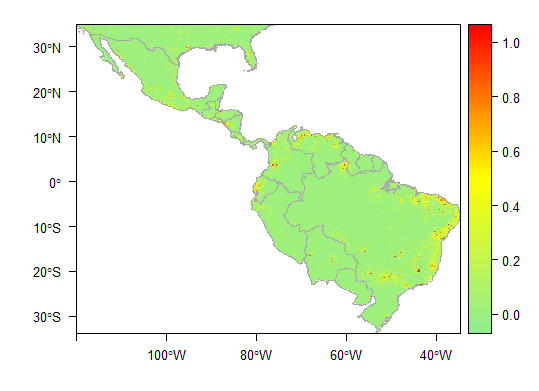 Fig A. Predicted relative probability of presence of (a) CL and (b) VL from uncorrected BRT models. S5. Predicted future extent of leishmaniasis under alternative climate pathways and socio-economic pathways. 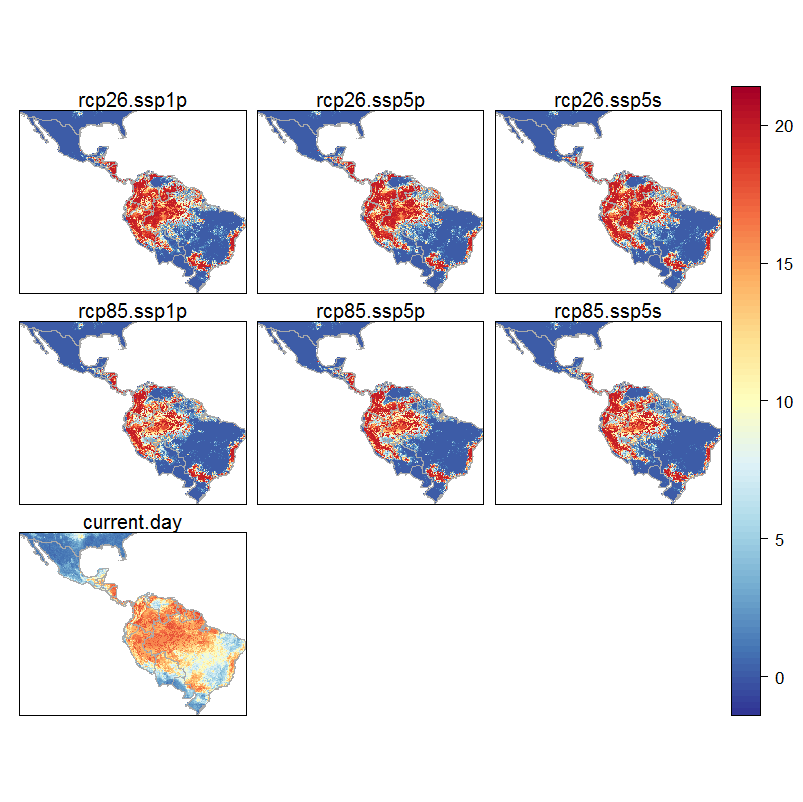 Fig A. Predicted future extent of cutaneous leishmaniasis under alternative climate pathways and socio-economic pathways. Colour scale indicates the number of times a pixel is predicted as present across 20 model runs, from 0 in green up to 20 in red.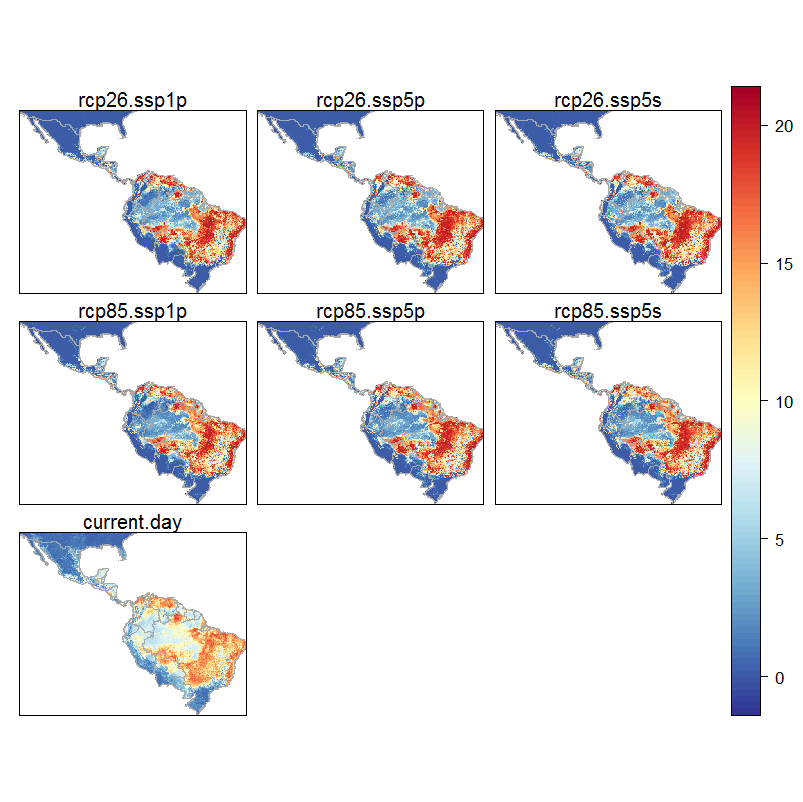 Fig. B Predicted future extent of visceral leishmaniasis under alternative climate pathways and socio-economic pathways. Colour scale indicates the number of times a pixel is predicted as present across 20 model runs, from 0 in green up to 20 in red.visceral leishmaniasis% contribution% contributioncutaneous leishmaniasis% contribution% contributionPredictormeansdPredictormeansdUrban land class cover36.94.4Urban cover12.22.1Temperature seasonality7.11.7Temperature seasonality10.01.1precipitation annual mean6.41.4precipitation seasonality8.21.2temperature annual mean4.61.4Max temp. warmest month8.01.7Irrigated land area4.41.5precipitation annual mean7.00.4Max temp. warmest month4.30.8Cropland foodPerennial edge6.21.6precipitation seasonality4.10.7elevation5.90.8elevation4.00.8Forest cover5.81.0Cropland foodPerennial edge4.01.0precipitation driest quarter5.10.6Cropland FoodFeedFiber cover3.40.4Cropland FoodFeedFiber cover4.90.3